ПАСПОРТ Грачевского муниципального района 1. Общие сведения о муниципальном образовании  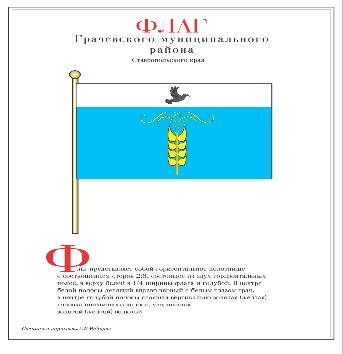 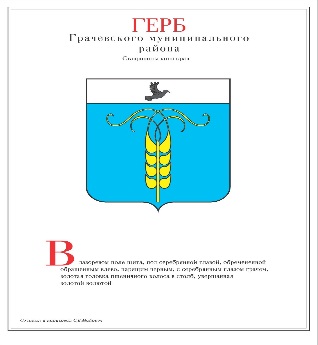 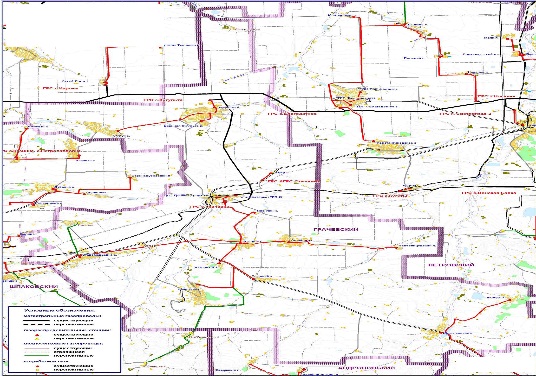 КРАТКАЯ ИСТОРИЧЕСКАЯ СПРАВКАУказом Президиума Верховного Совета РСФСР от 11 декабря 1970 года в центральной части Ставропольского края в 1970 году из хозяйств Шпаковского и Александровского районов был образован Грачевский район. Дата утверждения современной черты района - 11 декабря 1970 года, 01.12.2003 №45-КЗВ состав района входят 16 населенных пунктов объединенных в 8 муниципальных образований с административным центром село Грачевка. Район граничит с Труновским, Петровским, Александровским, Андроповским и Шпаковским районами. Здесь проходит автотрасса и железнодорожная ветка Стврополь-Элиста.Дата возникновения сел относится к XVIII-XIX векам. Первыми поселенцами были казаки. Затем села пополнялись переселенцами из Курской, Рязанской, Орловской, Воронежской губерний.В 30-е годы в селах района образовались коллективные хозяйства. Менялась жизнь, благоустраивался быт, умножалось общественное добро и достаток в домах колхозников и рабочих.Тяжким испытанием для жителей сел района, как и для всего Советского Союза, стала Великая Отечественная война.Из сел района ушли на защиту Родины 12,5 тысяч человек.Более 5 тысяч человек, не вернувшихся с полей сражений, занесены в районную Книгу памяти, двое жителей района удостоены звания Героя Советского Союза: Минаенко Иван Алексеевич, Никитин Василий Егорович.С честью приняли эстафету любви к Родине молодежь сегодняшнего поколения, не роняет знамя патриотизма и преданности отчизне. Достойно выполняли воинский долг воины-афганцы, ребята, проходившие службу в Чеченской республике. Вечно в памяти грачевцев останутся имена Амалицкого Геннадия, Абонеева Александра, Акинина Василия, Зеленского Владимира, не вернувшихся из Афганистана, Неудачина Александра, Воробьева Сергея, погибших в Чечне.В районе 54 памятника , из них 27 – Воинам Славы. В дни торжеств и всенародных праздников грачевцы приносят сюда цветы, с благодарностью вспоминают защитников Родины и тех, кто ковал Победу в тылу и благодаря чьим усилиям было восстановлено разрушенное хозяйство.За период с 1971 по 1991 годы в районе быстрыми темпами развивалась инфраструктура: строились школы, детские сады, дошкольные учреждения, Дома культуры, новые жилые дома, объекты коммунального хозяйства. В районе проживают представители 59 национальностей, 84% составляют русские. Ведущей отраслью экономики района является сельское хозяйство. В районе имеются предприятия торговли, общественного питания.Главным богатством во все времена были и остаются люди. Не покладая рук трудятся земледельцы, механизаторы, рабочие промышленных предприятий, педагоги, медицинские работники, газовики, связисты, преображая облик района. Грачевская земля всегда славилась своими тружениками. Сотни грачевцев за трудовую доблесть награждены орденами и медалями, 17 из них- орденом Ленина, 1- медалью «Герой Труда Ставрополья». Но всегда движущей силой в достижении поставленных задач выступали руководители района, сел, предприятий и организаций. С первых дней у руководства района стояли В.Д.Прутков- секретарь районной партийной организации и В.А.Ворожбиев- председатель райисполкома. Много сил и энергии отдавали и последующие руководители: В.И.Игнатов, В.К.Чебанов, Ю.И.Чурсинов, Е.М.Лысенко, И.А.Щегольков, В.А.Шамратов, М.И.Медяник, В.В.Кудрявцев, В.И.Трухачев. Более десяти лет возглавляют сельские муниципальные образования В.А.Мельников, Козлов А.М., Чернов Г.И.По климатическим данным район относится к зоне неустойчивого увлажнения. В теплый период времени нередки сухая, жаркая погода и суховеи.         Достопримечательностями являются Бешпагирский сосновый бор, заложенный местными жителями, Соленое озеро, грязи которого используются в лечебных целях. 2. Муниципальные образования Грачевского муниципального района,3. Структура, порядок формирования органов местного самоуправления муниципального  района (городского округа)4.   Краткая характеристика социально-экономического положения Грачевского  муниципального районаИнформация о социально-экономическом развитии Грачевского муниципального района Ставропольского края за 2014 год.	Итоги социально-экономического развития Грачевского района за 2014 год свидетельствуют о сохранении в Грачевском районе относительно благополучной экономической ситуации, что подтверждается темпами роста в большинстве отраслей экономической деятельности, а также позитивными изменениями в социальной сфере.		Оборот крупных и средних организаций района составил 2 млрд.05 млн. рублей и превысил соответствующий период прошлого года на 43,2%;	-объем отгруженных товаров собственного производства, выполненных работ и услуг вырос к уровню 2013 года на 222,7% и достиг 1млрд,280 млн. рублей;	объем платных услуг населению по крупным и средним предприятиям составил 301,1 млн. руб. или 117,2% к  аналогичному периоду 2013 года.	-перевезено грузов крупными и средними предприятиями 138,6 тыс. тонн,что составляет 108,5% к уровню прошлого года;	-грузооборот превысил январь-декабрь 2013 года на 7,4% и составил 3795,7тыс. тоннокилометров;	Важнейшая составляющая отрасль района -это сельское хозяйство, 
 от результатов которого зависит экономическое и социальное благополучие тружеников района. 	По состоянию на 1 января 2015 года численность работающих в сельскохозяйственных организациях и крестьянских (фермерских) хозяйствах района составляет более 1 тыс. человек.	За 2014 год  среднемесячная заработная плата на крупных и средних сельскохозяйственных предприятиях составила 18240,5 рублей, что на 20,5% превышает уровень 2013 года. 	В отчетном году производство сельскохозяйственной продукции в хозяйствах всех категорий составило 3500,00 млн. рублей, что на 7% больше уровня 2013 года. Продукции растениеводства произведено на 2705,00 млн. рублей, что на 31 % больше 2013г, продукции животноводства – на 795,00 млн. рублей, что соответствует показателю 2013 года.	 В структуре производства продукции  сельского хозяйства ведущее место сохраняется за зерновыми культурами. В течение последних лет отмечалось  наращивание урожайности и валовых сборов зерновых и зернобобовых культур. 	 Самый высокий урожай зерновых культур среди сельскохозяйственных организаций получен в обществе с ограниченной ответственностью «Заря» – 49,3 центнеров с гектара, в обществе с ограниченной ответственностью «Красносельское» — 47,1 центнеров с гектара, в обществе с ограниченной ответственностью «Сергиевское» - 42,1 центнеров с гектара.	Крестьянскими (фермерскими) хозяйствами выращено 42 тысяч тонн зерна с урожайностью 34,3 центнеров с гектара.   	Валовой сбор масло семян подсолнечника составил 13,1 тысяча тонн. Самый высокий урожай подсолнечника получен в обществе с ограниченной ответственностью «Агрофирма «Золотая Нива» отделения № 11 - 24 центнеров с гектара.	Предварительный финансовый результат деятельности сельскохозяйственных организаций за отчетный период сложился положительный в сумме 308,9 млн. рублей. Все анализируемые сельхозпредприятия и крестьянские (фермерские) хозяйства сработали прибыльно.         Достойным представителем отрасли животноводства является Грачевская птицефабрика, которая с 2009 года обрела второе дыхание после временной консервации и постепенно за счет реконструкции и модернизации стала набирать обороты по производству яйца за последние три года с 31 до 40,8 млн. штук яиц. Это пока рекорд, но реконструкция продолжается, меняется технология приготовления кормов, решается вопрос о собственном инкубаторе.     	В районе принимаются меры по развитию овощеводства. Есть  надежда на скорую реализацию инвестиционного проекта ООО «Интерюг» «Строительство тепличного комплекса в с. Старомарьевка». Стоимость проекта свыше 3 млрд. рублей, проект предусматривает создание в муниципальном образовании Старомарьевского сельсовета 800 рабочих мест. Годовой объем овощей планируется получить в количестве более 30 тыс. тонн. И это позволит решить задачи, поставленные Президентом по импортозамещению в части обеспечения овощами не только жителей района, но и будет способствовать насыщению потребительской корзины жителей Ставрополья.  Основной упор по производству продукции животноводства, в целом, по району ложится на личные подсобные хозяйства, в которых содержится 80 % крупного рогатого скота и 50% овцепоголовья. В текущем году незначительный рост по КРС наблюдается по ООО «Красносельское», которое занимается откормом крупного рогатого скота калмыцкой породы. Только в этом году хозяйство увеличило поголовье КРС на 20% (сейчас 555 голов).  расти. В отношении развития молочного животноводства большие надежды на реализацию инвестиционного проекта крестьянского (фермерского) хозяйства «Толокнево» по строительству молочно-товарной фермы на 100 голов дойного стада, выигравший грант 21,6 млн. рублей в 2012 году. Несмотря на объективные и субъективные трудности запуск объекта планируется в начале 2015 года. Вложено в реализацию проекта свыше 61 млн. рублей.В перспективе запуск мини-завода по переработке молока производительностью до 9 тонн в сутки индивидуальным предпринимателем- главой крестьянского ((фермерского) хозяйства Алиевым М.З. Это позволит создать новые рабочие места в с. Сергиевское (до 40) с заработной платой более 20 тыс. рублей. 	Индекс промышленного производства по крупным и средним предприятиям района в январе-декабре 2014 года по сравнению с соответствующим периодом 2013 года составил110,5% или 126,4 млн. рублей. По виду экономической деятельности  наибольший удельный вес приходится на предприятия по производству и распределению электроэнергии, газа и воды, которыми отгружено 123,2 млн. рублей.	Основная доля промышленных предприятий по виду экономической деятельности «Обрабатывающие производства» приходится на субъекты малого и среднего предпринимательства. Большинство этих предприятий, несмотря на финансовые трудности, на протяжении ряда лет работают  стабильно и  устойчиво. 	Лидерство в обрабатывающем производстве принадлежит обществу с ограниченной ответственностью «ЮгАгросервис» по производству печенья. На предприятии работает более 130 человек. Объем производства кондитерских изделий в месяц составляет около 500 тонн. В перспективе планируется выпуск товарной продукции довести до 800 тонн кондитерских изделий в месяц, а численность работающих до 250 человек. В настоящее время на фабрике производится 28 видов печенья. Оптовая реализация кондитерских изделий осуществляется по всей России и в зарубежные страны.	Консолидированный бюджет Грачевского муниципального района за 2014 год по собственным доходам исполнен на 102,2%, из запланированных 421,5 млн. рублей, в бюджет поступило 430,8 млн. рублей. В общем объеме доходов консолидированного бюджета поступление налоговых и неналоговых доходов составило 138,3 млн. рублей, что обеспечило выполнение плановых назначений отчетного периода на 104,5% (план 132,3 млн. рублей).        По расходам уточненные плановые назначения консолидированного бюджета за 2014 год утверждены в сумме 899,8 млн. рублей.          Исполнение консолидированного бюджета по расходам составило в сумме 834,1 млн. рублей или 92% к уточненному плану.      В общем объеме расходов бюджета кассовые расходы на образование составляют 39,00 %, на культуру 6,1 %, на социальную политику 23,1%.         В структуре расходов основную долю занимают расходы на оплату труда с начислениями (41,12%), расходы на социальное обеспечение (23,55% ), оплата коммунальных услуг (3,72%). Приоритетными статьями расходов районного бюджета, подлежащими финансированию в первоочередном порядке в 2014 году являются: оплата труда и начисления на выплаты по оплате труда; безвозмездные перечисления бюджетам; социальное обеспечение; коммунальные услуги;  продукты питания.	По состоянию на 31.12.2014г. в Грачевском муниципальном районе действовало 7 муниципальных программ. Общее финансирование мероприятий по программам за отчетный период составило 428619 тыс. рублей, в том числе за счет средств местного 176156 тыс. рублей. Кассовые расходы составили 424767 тыс. рублей, в том числе местный бюджет 172329 тыс. руб. Для улучшения качества предоставляемых на территории Грачевского района коммунальных услуг и повышения надежности обеспечения ими населения и бюджетной сферы в 2014 году органами местного самоуправления района совместно с предприятиями жилищно-коммунального хозяйства продолжена замена ветхих сетей и строительство новых инженерных коммуникаций. В течение 2014 года в поселениях Грачевского муниципального района произведен ремонт и замена инженерных коммуникаций: водоснабжение – на общую сумму 909,14 тыс. рублей. Продолжена работа по повышению энергетической эффективности в бюджетных учреждениях Грачевского района. В рамках реализации краевой целевой программы «Энергосбережение, развитие возобновляемых источников энергии в Ставропольском крае на 2009-2013 годы и на период до 2020 года» продолжена работа по реконструкции систем уличного освещения поселений и модернизации систем освещения помещений в учреждениях района. В течение 2014 года произведена замена светильников уличного освещения на энергоэффективные в поселениях района в количестве 182 штук на общую сумму 974,0 тыс. руб.С целью снижения потерь тепла в муниципальных учреждениях и на предприятиях района произведена замена  оконных блоков, дверей и ламп накаливания на общую сумму 11168,6 тыс. руб., а также утепление фасадов, замена и ремонт кровли и внутренних систем теплоснабжения, установка приборов учета, теплоизоляция зданий на общую сумму 575,41 тыс. руб. Отремонтирована  и введена в эксплуатацию части аварийного здания МКОУ СОШ № 1 с. Грачевка  на сумму 3039,06 тыс. руб.В отчетном году проводились мероприятия по выявлению и оформлению в муниципальную собственность бесхозяйных объектов коммунальной инфраструктуры. В муниципальную собственность  поселений оформлено 2,3 км бесхозяйных водопроводных сетей.           На ремонт и содержание автомобильных дорог общего пользования, находящихся в собственности Грачевского муниципального района, в муниципальном бюджете на 2014 год были предусмотрены денежные средства в размере 3360,0 тыс. рублей. Заключены муниципальные контракты на ремонт и содержание автодорог на сумму 2099,2 тыс. рублей. Израсходовано в отчетном периоде 1726,64 тыс. рублей, в том числе выполнены работы по зимнему содержанию автодорог на сумму 161,8 тыс. рублей. На выполнение функций строительного контроля израсходованы денежные средства в размере 32,1 тыс. рублей. Кассовое исполнение бюджета района составило 1758,79 тыс. рублей	На приведение в нормативное состояние улично-дорожной сети и  автомобильных дорог общего пользования местного значения в муниципальных бюджетах поселений Грачевского района в 2014 году были предусмотрены денежные средства в размере 12215,3 тыс. рублей. 	Кроме того, на ремонт автомобильных дорог пяти муниципальным образованиям Грачевского района за счет средств дорожного фонда Ставропольского края была предоставлена субсидия в размере 13774,4 тыс. рублей в рамках реализации  мероприятий  подпрограммы "Дорожное хозяйство и обеспечение безопасности дорожного движения" государственной программы Ставропольского края "Развитие транспортной системы и  обеспечение безопасности дорожного движения".              	В течение 2014 года поселениями района на дорожные работы из        муниципальных бюджетов направлено 6452,2 тыс. рублей; из краевого бюджета на ремонт автомобильных дорог поселения использовали средства в размере 1377,4 тыс. рублей.                   	Пассажирские перевозки на территории района осуществляются по одному из шести внутрирайонных маршрутов в направлении "с. Грачевка - с. Бешпагир". Ввиду низкой рентабельности пассажирских перевозок отсутствуют заявки от потенциальных перевозчиков на остальные внутрирайонные маршруты. Эти направления обслуживаются транспортом сельхозпредприятий, ведомственными автобусами, такси, а также краевыми автобусными маршрутами.	В ходе реализации жилищных целевых программ в 2014 году на территории Грачевского района обеспечены жильем следующие категории граждан:	- 10 молодых семей -участников подпрограммы "Жилище" государственной программы Ставропольского края "Развитие градостроительства, строительства и архитектуры";	- 6 семей - участников федеральной целевой программы "Устойчивое развитие сельских территорий на 2014-2017 годы и на период до 2020 года" получили свидетельства о праве получения субсидии на строительство (приобретение) жилья, в том числе 4 молодых специалиста;	-  4 ветерана Великой Отечественной войны.	Гражданам направлена государственная поддержка в виде субсидий из бюджетов различных уровней  на общую сумму 12,5 млн. рублей.	Кроме того, в прошедшем году улучшили свои жилищные условия 5 человек из числа детей-сирот и детей, оставшихся без попечения родителей.	 В 2014 году на потребительском рынке района отмечался устойчивый спрос населения на товары и услуги. Сохранились позитивные тенденции ежемесячного прироста товарооборота, высокий уровень насыщения рынка продовольственными и непродовольственными товарами. С четвертого квартала прошлого года отмечался рост цен на социально-значимые товары, в том числе и на хлебобулочные изделия.  	Оборот розничной торговли в январе-декабре 2014 года составил 969,7 млн. руб., что в товарной массе составляет 101,6% к соответствующему периоду 2013 года. В отчетном периоде на территории района введено в эксплуатацию 6 объектов торговли, 2кафе и 1 кондитерский цех. В рамках реализации муниципальной программы «Развитие экономики Грачевского муниципального района Ставропольского края» индивидуальный предприниматель получил поддержку в виде гранта (100 тыс. руб.) на реализацию инвестиционного проекта в сфере потребительского рынка. 		Оборот общественного питания превысил уровень 2013 года на 4,2% и составил 12,8 млн. рублей. 	Малое и среднее предпринимательство становится главным фактором развития экономики во всех муниципальных образованиях района. 	По состоянию на 01.01.2015 года малый бизнес представляют 969 индивидуальных предпринимателя без образования юридического лица и 173  малых предприятий.Численность работников субъектов малого и среднего предпринимательства составляет почти 3 тыс. человек, или 44,8% от общей численности работающих на предприятиях и организациях Грачевского района. 	 Активность субъектов малого бизнеса отмечается в торговле и сфере обслуживания, автотранспортных перевозках, в сельском хозяйстве. Ряд предприятий занимаются материальным производством. 	Развивая свою деятельность, малый бизнес вносит весомый вклад в социально-экономическое развитие Грачевского района. Это создание дополнительных рабочих мест, увеличение среднемесячной заработной платы, вложение инвестиций в основной капитал, пополнение доходной части консолидированного бюджета. Так а отчетном периоде сумма налоговых отчислений в бюджеты всех уровней от данной категории налогоплательщиков  составила 82,2 млн. рублей, что выше 2013 года на 57,1%.	Для более динамичного развития малого бизнеса необходима финансовая поддержка. Кредитование малых предприятий и индивидуальных предпринимателей, может решить ряд проблем, связанных с их деятельностью. 	В 2014 году из федерального и краевого бюджетов малым формам хозяйствования была оказана финансовая поддержка в сумме 1,6 млн. рублей на выплату процентов по банковским кредитам.  Индивидуальный предприниматель-глава крестьянского (фермерского) хозяйства Пьянов Владимир Николаевич получил грант в размере 1,0 млн. рублей как начинающий фермер	В рамках муниципальной программы «Развитие экономики Грачевского муниципального района» в 2014 году два индивидуальных предпринимателя по итогам конкурсного отбора получили субсидии в виде грантов по 100 тыс. рублей каждый на реализацию инвестиционных проектов  в сфере торговли и оказания услуг.	На краевом уровне действующими механизмами поддержки воспользовались 13 хозяйствующих субъектов нашего района(11-получили микрозаймы, 2-получили поручительство гарантийного фонда поддержки).	По состоянию на 31.12.2014 г. в собственности Грачевского муниципального района находится 45 муниципальных учреждений и предприятий, из них: 1- муниципальное унитарное предприятие, и 44 муниципальных учреждения.           В реестре имущества собственности Грачевского муниципального района значится 133 объекта недвижимого имущества, балансовой стоимостью 413,9 тыс.руб., общей площадью 96556,90 кв.м., 66 земельных участков, общей площадью 836518,90 кв.м. Все объекты недвижимого имущества, движимое имущество собственности Грачевского муниципального района закреплены на праве оперативного управления за муниципальными учреждениями и  муниципальным унитарным предприятием. Земельные участки собственности Грачевского муниципального района предоставлены муниципальным учреждениям на праве постоянного (бессрочного) пользования. В казне Грачевского муниципального района находятся 10 земельных участков площадью 5715,5 кв.м.	В соответствии с решением Арбитражного суда Ставропольского края от 14.04.2014 г. по делу № 63-7503/2010, распоряжением администрации Грачевского муниципального района от 30.06.2014 г. № 79-р в собственность Грачевского муниципального района принят от конкурсного управляющего сельскохозяйственного потребительского кооператива «Чкаловский» объект недвижимого имущества: здание детского сада, площадью 511,1 кв.м., балансовой стоимостью 39141,00 руб., остаточной стоимостью 11757,00 руб., расположенное по адресу: Грачевский район, х. Октябрь, ул. Октябрьская, 1. Проведены работы по постановке здания детского сада на кадастровый учет.       Проведена работа по разделу земельных участков собственности Грачевского муниципального района и передаче безвозмездно в собственность муниципальных образований с. Бешпагир и Старомарьевского сельсовета для размещения комплексных спортивных площадок, в целях реализации  государственной программы Ставропольского края «Развитие физической культуры и спорта».         В отчетном периоде заключены 30 договоров аренды нежилых помещений собственности Грачевского муниципального района, в аренду передано 1216,70 кв.м. нежилых помещений. Ведется реестр поступления арендной платы за землю и имущество. Годовое задание по арендной плате за имущество в 2014 г. выполнено на 159,29 %, что на 9,36 % выше показателей 2013 г. и составило 1103,2 тыс.  рублей.          При выявлении задолженности с должниками проводилась претензионная работа. Должникам по арендной плате направлено 9 претензий на сумму 837,3 тыс. рублей, в итоге в бюджет поступило 417,7 тыс. рублей.                 В 2014 г. годовое задание по поступлению арендной платы за землю выполнено на 166,97 %, что на 25 % выше показателей 2013 года.    	Численность населения района на 01.01.15 года составляет 37,2 тыс. человек. Коэффициент рождаемости в 2014 году составил 13,2 на 1000 населения. Коэффициент смертности в 2014 году отмечен на уровне 13,5 на 1000 населения и снизился по сравнению с 2013 годом (13,8). Соотношение мужчин и женщин в общей численности населения составляет, 46 и 54 процента, что соответствует процентному соотношению  количества мужчин и женщин в целом по России. В районе проживают представители 59 национальностей. Район является  миграционно привлекательным. На постоянное жительство в район переехало в 2014 году 1295 человек, при этом выехало 1209 граждан. В 2014 году миграционный прирост населения составил 86 человек. 	Уровень регистрируемой безработицы в районе по состоянию на 31.12.2014 года составил 2,6%.	В центр занятости населения Грачевского района обратились за содействием в поиске подходящей работы 809 человек. Признаны безработными -   649 чел., Оказано содействие в трудоустройстве за отчетный  период 367  гражданам, что составило 45,4% от числа граждан обратившихся за содействием в поиске подходящей работы.	Средняя номинальная заработная плата, начисленная работникам в январе-декабре 2014 года по крупным и средним предприятиям увеличилась в сравнении с 2013 годом на 11,3 % и составила 18795 рублей.    	Управлением труда и социальной защиты населения в 2014 году произведены выплаты более 13 тысяч человек (13 730) – треть населения района или 84% от состоящих на учете граждан (16 410). По сравнению с 2013 годом количество льготополучателей, состоящих на учете, уменьшилось на 100 человек, а численность пользующихся мерами социальной поддержки увеличилась на 104 человека. Снижение численности состоящих на учете граждан связано с тем, что на отчетную дату по объективным причинам сократилось количество категорий подпадающих под действие Федерального закона «О ветеранах» (инвалиды, участники ВОВ, вдовы погибших (умерших) участников ВОВ, труженики тыла, ветераны труда).    В отчетном периоде было оказано 24 вида различных выплат, компенсаций и пособий социально незащищенным категориям граждан. Объем расходов на эти цели на 01.01.2015г. составил  181,1 млн.руб., что больше, чем за 2013 год на 38,4 млн.руб. или 26,8%.  Наиболее финансовоемкие: это выплаты ветеранам труда, труженикам тыла, жертвам политических репрессий (50,9 млн.руб.), выплаты семьям с детьми (45,6 млн.руб.), компенсация на оплату ЖКУ (31,7 млн.руб.), субсидии на оплату ЖКУ (30,1 млн.руб.).По состоянию на 31 декабря 2014 г. в ведении отдела образования администрации Грачёвского муниципального района Ставропольского края находится 29 муниципальных учреждений, в том числе: 10 средних общеобразовательных школ, 14 детских садов (из них 10 – общеразвивающего вида, 2 – общеразвивающего вида с приоритетным осуществлением деятельности по физическому развитию детей, 1 – общеразвивающего вида с приоритетным осуществлением деятельности по художественно-эстетическому развитию детей, 1 – комбинированного вида), центр детского творчества, районная станция юных техников, 2 детско-юношеские спортивные школы, а также центр обслуживания отрасли образования. Среднесписочная численность работников муниципальных учреждений, находящихся в ведении отдела образования администрации Грачёвского муниципального района Ставропольского края, по состоянию на 31 декабря 2014 г. составила 1014,90 человека:Дошкольные образовательные учреждения района по состоянию на 31 декабря 2014 г. характеризуются следующими показателями:численность мест – 1 928;численность детей – 1893 чел.; коэффициент загрузки – 98,18%;охват детей дошкольного возраста – 72,00%;воспитание детей осуществляется в 93 группах (15 групп – первого младшего раннего возраста, 13 групп – второго младшего раннего возраста, 2 группы – второго раннего возраста, 15 групп – среднего возраста, 14 групп – старшего возраста, 12 подготовительных групп , 4 группы – разновозрастного  возраста, 1 – логопедическая, так же функционирует 5 адаптационных групп кратковременного пребывания и 12 групп кратковременного пребывания).В 2014 году открыты группы:- одна группа дневного пребывания на 20 мест в МКДОУ «Детский сад № 10» с. Сергиевское;одна группа дневного пребывания на 25 мест в МКДОУ «Детский сад № 11» с. Спицевка.На реализацию данных мероприятий израсходовано 3474,68 тыс. рублей, из них за счет средств местного бюджета 3232,28 тыс. рублей, за счет средств краевого бюджета 242,40 тыс. рублей:- на капитальный ремонт 2525,83 тыс. рублей;- на приобретение мебели и оборудования 948,85 тыс. рублей, из них за счет средств местного бюджета 706,45 тыс. рублей, за счет средств краевого бюджета 242,40 тыс. рублейПо состоянию на 31 декабря 2014 года в Грачёвском муниципальном районе Ставропольского края услугами муниципальных учреждений, находящихся в ведении отдела образования администрации Грачёвского муниципального района Ставропольского края, пользовались 7134 гражданина в возрасте до 18 лет, в том числе:общеобразовательных учреждений – 3582 человека (в том числе с очно-заочной формой обучения – 97 человек);дошкольных образовательных учреждений – 1893 человек;учреждений дополнительного образования детей (в том числе спортивного профиля) – 1659 человек.По состоянию на 31 декабря 2014 года загруженность муниципальных учреждений, находящихся в ведении отдела образования администрации Грачёвского муниципального района Ставропольского края, составила:- муниципальных дошкольных образовательных учреждений – 98,18% - муниципальных общеобразовательных учреждений – 66,21% Финансирование отрасли образования в соответствии с бюджетом Грачёвского муниципального района Ставропольского края с учетом внесенных изменений за 2014 год составляет 350794,32 тыс. руб.По состоянию на 31 декабря 2014 года кассовое исполнение отрасли образования Грачёвского муниципального района Ставропольского края составило 350469,2 тыс. руб., из них в дошкольных образовательных учреждениях – 106310,78 тыс. руб., общеобразовательных учреждений – 207975,23  тыс. руб., учреждений дополнительного образования детей – 13586,71 тыс. руб., отдела образования администрации и центра обслуживания отрасли образования Грачёвского муниципального района Ставропольского края – 22596,48  тыс. руб.В 2014 году проведены мероприятий по упорядочению расходов, связанных с содержанием зданий и сооружений, а так же обеспечивающих хозяйственную и функциональную деятельность муниципальных учреждений. Всего было объявлено 16 открытых аукциона в электронной форме на строительно-монтажные и электромонтажные работы, работы по замене оконных блоков, в сумме 10724,38 тыс. рублей, окончательная цена подписания контрактов составила 9471,71 тыс. рублей.За счет полученной субсидии в 2014 году из средств краевого бюджета на строительство (реконструкцию) санузлов в 7 общеобразовательных учреждениях, находящихся в собственности Грачевского муниципального района Ставропольского края, в рамках реализации государственной программы Ставропольского края «Развитие образования» были пристроены санузлы. Общая сумма, на строительство (реконструкции) санузлов в общеобразовательных учреждениях в 2014 году составила – 11401,63 тыс. рублей, в том числе за счет средств краевого бюджета 10831,55 тыс. рублей, за счет средств местного бюджета 570,08 тыс. рублей. Договора заключены с единственными поставщиками.Договора заключены с единственными поставщиками на ремонтные работы аварийного блока МКОУ СОШ №1 с.Грачевка на сумму 700,07 тыс. рублей за счет средств местного бюджета.Проведен текущий ремонт в образовательных учреждениях Грачевского муниципального района на сумму 46,48 тыс. рублей (ремонт электропечи, демонтаж и монтаж электропроводки, поверка счетчика).На оснащение спортивным инвентарем и оборудованием спортивного зала в муниципальном казенном общеобразовательном учреждении «Средняя общеобразовательная школа № 3» с. Кугульта Грачевского муниципального района Ставропольского края было израсходовано 125,00 тыс. рублей, за счет средств федерального бюджета 118,75 тыс. рублей, за счет средств местного бюджета 6,25 тыс. рублей.                 В здравоохранении основное внимание в 2014 году уделялось реализации Плана мероприятий («дорожная карта») «Изменения в отраслях социальной сферы, направленные на повышение эффективности здравоохранения в Ставропольском крае на 2013-2018 годы», целевые показатели Плана по уровню заработной платы у врачей выполнены на 101,9%, у среднего медперсонала на 103,9%. 	Общий объем исполняемых учреждением расходных обязательств составил 178,9млн. рублей, в том обязательное медицинское страхование-154,8 млн. рублей, краевой бюджет -13,4 млн. рублей, субсидии на иные цели 9,5млн. рублей, платные услуги - 7,9млн. рублей.	Все средства освоены в полном объеме.	Средняя заработная плата в целом по учреждению составила 16419 рублей, в том числе: - врачи -  35393 рубля;- средний медицинский персонал - 18634 рублей;- младший медицинский персонал  - 10408 рубля; -прочий персонал  - 10832 рубля.	 В 2014 году продолжалось выполнение плана мероприятий по повышению доступности и качества оказания лечебно- диагностической помощи населению района. Число посещений на 1 жителя в год стабилизировалось на уровне 8,3.	Прослеживаются высокие показатели профилактических осмотров детского и взрослого населения, всеобщей диспансеризации, расширены возможности диагностической базы районной больницы, в том числе в связи с внедрением новых клинико-лабораторных исследований. 	Проводимые лечебно-оздоровительные мероприятия привели к снижению на 10,0% числа зарегистрированных заболеваний среди детского населения по сравнению с 2013 годом.	Обеспеченность населения больничными койками за 2014 год составляет 55,5 коек на 10 тыс. населения, в том числе круглосуточными 44,7 коек. 	Укомплектованность врачебными кадрами- 82,0%, средним медперсоналом -80,4%, младшим и прочим — 89,9% (без совместителей). 	Общая смертность населения  снизилась на 0,15 промилле.	Принятые меры по улучшению оказания медицинской помощи населению, в том числе и «группе риска», позволили значительно уменьшить показатели по социально- значимым заболеваниям.  Профилактическими осмотрами на туберкулез охвачено 82,4,0% жителей района (при регламентированном показателе 70%), план флюорографического обследования населения в 2013 году выполнен на 79,0 % (краевой показатель 79,6%).	Приобретено медицинского оборудования на 1857,0 тыс. руб.	- медицинские холодильники, электрокардиограф, гистероскоп, анализатор химико-токсикологический, анализатор паров этанола, монитор пациента.		Проведена компьютеризация 47 рабочих мест врачей, в полном объеме работает «электронная регистратура». За 2014 год через Интернет, инфомат на прием к врачам записались 9198 человек.	Большое внимание уделено качеству оказания медицинской помощи, в результате удовлетворенность пациентов качеством оказываемой медицинской стабилизировалась на уровне 87,0% .	По состоянию на 31.12.2014 года в Грачевском районе действует 12 учреждений культурно-досугового типа. За отчетный период проведено культурно-досуговых мероприятий – 2235, в том числе для детей до 14 лет – 980, для молодежи – 697. Число клубных формирований составляет 141, из них для детей до 14 лет – 84.В рамках реализации краевой целевой программой «Культура Ставрополья на 2013 - 2015 годы» и районной целевой программой «Развитие культуры в Грачевском муниципальном районе Ставропольского края на 2013 - 2015 годы» в 2014 году были профинансированы следующие направления:Развитие библиотечного дела:Всего 180,4 тыс. руб., из них:- 90,2 тыс. руб. – средства краевого бюджета;- 90,2 тыс. руб. – средства местного бюджета.   На проведение мероприятий, направленных на укрепление единого культурного пространства посредством проведения народных, национальных, этнических и фольклорных фестивалей, смотров, конкурсов, а так же мероприятий по патриотическому воспитанию молодежи запланировано и освоено 288,0 тыс. руб., средства местного бюджета.По плану профилактики пожароопасных ситуаций на объектах культуры из средств муниципальных бюджетов израсходовано 572,4 тыс. руб. (2013 г. – 502,0 тыс. руб.). Уровень обеспеченности первичными средствами пожаротушения составляет 100%, а современными система оповещения о пожаре на 80%. Системами видеонаблюдения оборудованы 4 Дома культуры (21 камера) (с. Грачевка, с. Старомарьевка, с. Спицевка, с. Бешпагир).Косметические ремонты проведены в учреждениях культуры Грачевского района на сумму 153,0 тыс. руб. – средства местного бюджета.Число зарегистрированных пользователей библиотек района составило 14588 чел. (детей – 4581, юношества – 2845, взрослых – 7162), процент охвата населения библиотечным обслуживанием составил 40,2%, книгообеспеченность на 1 читателя – 19 экземпляров.Одним из факторов, влияющих на повышение качества и доступности услуг в области культуры, предоставляемых населению района, является увеличение количества экземпляров новых поступлений в библиотечный фонд. В настоящее время общий объем книжного фонда составляет 284,4 тыс. экз. книжных изданий.- 2012 г. - 280,8 тыс. экз. - 359,6 тыс. руб.- 2013 г. - 283,0 тыс. экз. - 268,5 тыс. руб.- 2014 г. - 284,4 тыс. экз. - 180,4 тыс. руб.В связи с реализацией Указа Президента Российской Федерации от 07.05.2012 г. №597 «О мероприятиях по реализации государственной социальной политики» и распоряжение правительства Ставропольского края от 27.03.2013 г. №79-рп «Об утверждении Плана мероприятий («дорожная карта»)» изменения в отраслях социальной сферы Ставропольского края направленные на повышение эффективности сферы культуры Ставропольского края – средняя заработная плата выросла на 28% и составила:- по отрасли «Культура» - 15121,9 руб.- по отрасли «Образование» в сфере культуры – 17948,6 руб., педагогических работников – 20153,0 руб.Серьезной проблемой остается состояние материально технической базы учреждений культуры. На 31.12.2014 года в аварийном состоянии - 4 Дома культуры (с. Спицевка, с. Тугулук, с. Кугульта, х. Октябрь). Требуют капитального ремонта 7 учреждений культуры (Дома культуры пос. Верхняя Кугульта, с. Красное, с. Старомарьевка, с. Грачевка, пос. Ямки, музыкальные школы с. Грачевка, с. Красное).Доля молодежи в структуре населения района составляет 9 тыс. человек, что составляет 24,3 % от общего числа жителей района. Поэтому, формирование молодежной политики на уровне района очень важный этап, который не может строиться без учета современных тенденций, происходящих в молодежной среде. В 2014 году на территории Грачевского района  действует муниципальная программа Грачевского муниципального района «Молодежь Грачевского муниципального района Ставропольского края», утвержденная постановлением администрации Грачевского муниципального района Ставропольского края от 30 октября 2013 года № 782.На реализацию мероприятий в молодежной  среде было направлено 1400,60 тыс. рублей  средств бюджета муниципального района.Администрацией Грачевского муниципального района и муниципальным казенным учреждением «Центр молодежи «Юность» Грачевского района в 2014 году проведено более 70 районных массовых  социально-значимых мероприятий с подростками и молодежью района с численностью участников от 100 до 700 человек. Самыми значительными районными мероприятиями с молодежью являются: районный образовательный форум волонтеров  «Я  - доброволец!», районный поэтический конкурс «А музы не молчали…», благотворительный марафон «Время милосердия на Ставрополье», социальная акция «Спешите делать добро», торжественная программа, посвященная дню молодежи России «Я – молодой», районный молодежный клуб «Как я провел лето», районный молодежный спортивно-творческий фестиваль «Мы выбираем жизнь», районная добровольческая акция «Волонтеры за здоровый образ жизни», районная социальная акция «Россия молодая!». Общее количество молодежи, вовлеченных в районные мероприятия составляет 6000 человек.В Грачевском районе продолжена работа  по развитию молодежного общественного движения. Действуют: молодежная общественная палата, молодежный этнический совет Грачевского муниципального района, районная общественная организация «Союз молодежи Ставрополья», волонтерские отряды и общественные объединения. В районе развивается добровольческое движение, в которое вовлечены 1063 волонтера, или 12% молодежи (в 2013 году 620 волонтеров). В рамках празднования в 2015 году 70-годовщины Победы в Великой Отечественной войне– одним из приоритетных направлений работы с молодежью в 2014 году стала тема гражданского, патриотического воспитания и допризывной подготовки молодежи. В 2014 году с молодежью проведены героические поверки, патриотические акции «Георгиевская ленточка», «Белые журавли Великой Победы», «Мы помним», гостиная «Под мирным небом», районный поэтический конкурс «А музы не молчали…», районный конкурс сочинений, эссе, творческих работ «Поклонимся великим тем годам», районный творческий конкурс «Мы берем с них пример». Общий охват мероприятиями патриотической направленности молодежи Грачевского района составил 3500 человек.В 2014 году финансирование мероприятий по развитию физической культуры и спорта в Грачевском районе составило 15197,2 тыс. рублей, из них привлечено  средств бюджета Ставропольского края на сумму 2669,6 тыс.рублей.В октябре 2014 года на территории муниципального образования с.Бешгапгир была открыта комплексная спортивная площадка в рамках реализации государственной программы Ставропольского края «Развитие физической культуры и спорта» . На реализацию полномочий муниципального района и поселений в области физической культуры и спорта в 2014 году 11969,7 тыс. рублей.В 2014 году на территории Грачевского района  действовала муниципальная программа «Развитие физической культуры и спорта в Грачевском муниципальном районе Ставропольского края» с финансированием в сумме 5729,32 тыс. рублей.Количество ежедневно занимающихся в 2014 году в физкультурно-оздоровительном комплексе «Лидер» составило 276 человек. На МБУ ФОК «Лидер»  были проведены мероприятия краевого и межрайонного уровня: краевые турниры по боевому самбо среди клубных команд Ставропольского края (250 участников),  краевая  Спартакиада, работников пенсионного фонда Ставропольского края (400 участников). В декабре 2014 года впервые проведена Спартакиада работников администраций муниципальных образований Грачевского района. Спартакиада проводилась в рамках празднования Дня Конституции Российской Федерации. В двух детско-юношеских спортивных школах района занимаются 678 воспитанников (2013 год - 649 воспитанников,  2012 год — 632 воспитанника). Среди воспитанников есть мастера спорта, победители призеры краевых и всероссийских соревнований.В кружках и секциях спортивной направленности в общеобразовательных учреждениях района в 2014 году занималось 1438 человек (в 2013 году - 1438 человек) от общего числа 3485 человек. В 2014 году проведено 40 районных соревнований среди коллективов физкультуры и ветеранов спорта  и 23 районное соревнование среди школьников  В соревнованиях приняли участие 7,5 тыс. человек.Спортсменам района оказана поддержка по обеспечению их участия в краевых и общероссийских соревнованиях, и в итоге, в 2014 году спортсмены района приняли участие в 32 зональных, краевых и Всероссийских соревнованиях. В 2014 году в Грачевском районе усилена работа со спортсменами с ограниченными возможностями здоровья. В районные  мероприятия спортивной направленности включены 90 человек с ограниченными возможностями здоровья.   Как  результат – в 2014 году Грачевские спортсмены заняли первое место в общекомандном зачете XVIII открытой спартакиады инвалидов Ставропольского края, посвященной Международному Дню инвалида.В районе постоянно растет число жителей регулярно занимающихся физической культурой, в 2014 году данный показатель составил 6270 человек или 16,9 % от числа жителей района (в 2013 году 16,6 %). Информационное обеспечение.        Администрацией Грачевского муниципального района проведена модернизация официального сайта органов местного самоуправления Грачевского муниципального района в части создания модулей обратной связи, включающих форумы, опросы, оценку гражданами материалов, размещенных на данном сайте.	В соответствии с утвержденным Планом основных мероприятий по внедрению системы  «Открытое Правительство»  определен перечень проектов муниципальных нормативных правовых актов администрации района по проведению их общественного обсуждения, в том числе в сети «Интернет», по вопросам, имеющим особую социальную значимость.	Сформирован перечень нормативных правовых актов администрации района подлежащих отмене, признанию утратившими силу, приостановлению, изменению в связи с внедрением системы «Открытое правительство».	В мае 2012 года создан и работает Общественный совет при  администрации Грачевского муниципального района, основная цель которого состоит в вовлечении населения в подготовку и реализацию решений органов местного самоуправления, 1 раз в квартал проводятся заседания. Органами местного самоуправления поселений района созданы аналогичные советы.	В целях проведения работы по созданию в Грачевском районе многофункционального центра предоставления государственных и муниципальных услуг: завершаются мероприятия по устранению замечанией проектно-сметной документации, выявленных государственной эксперитизой. Ввод объекта в эксплуатацию планируется в декабре 2015 года.	В целях реализации перевода муниципальных услуг в электронный вид администрацией Грачевского муниципального района в государственную информационную систему Ставропольского края «Региональный реестр государственных услуг (функций)» внесены сведения о 30 муниципальных услугах, 19 из которых поселенческие. Заявители имеют возможность получить необходимую информацию об оказываемых муниципальных услугах на Едином портале, а также формы документов, необходимых для получения муниципальной услуги. В 2014 году 2 муниципальные услуги переведены в электронный вид.	С мая 2013 года в здании администрации Грачевского муниципального района функционирует абонентский пункт для предоставления государственных и муниципальных услуг населению района. 	Администрацией муниципального района постоянно осуществляется мониторинг реализации инвестиционных проектов, информация к указанным срокам направляется в министерство экономического развития Ставропольского края. 	Обеспечивается полнота, оперативность и достоверность информационного обмена  между органами местного самоуправления района и населением: организована работа «Телефона доверия главы администрации Грачевского муниципального района» . 	В соответствии с Уставом Грачевского муниципального района глава муниципального района, глава администрации муниципального района ежегодно отчитываются о результатах деятельности и основных направлениях их работы на предстоящий год. На официальном сайте района размещаются отчеты об исполнении районного бюджета, сведения о доходах муниципальных служащих,  публикуются данные обо всех закупках, осуществляемых за счёт бюджетных средств. Создан и действует контрольно-счётный орган муниципального района.	Информация о деятельности органов местного самоуправления Грачевского муниципального района освещается в средствах массовой информации – газетах «Грачевский вестник», «Вперед», на сайте органов местного самоуправления Грачевского муниципального района.	Ежемесячно проводится мониторинг полноты и качества  информационного наполнения официальных сайтов органов местного самоуправления Грачевского муниципального района. По итогам даются рекомендации по актуализации новостной информации и полноты наполнения.5. Территориальное общественное самоуправление (всего в муниципальном районе, городском округе)СПИСОКответственных работников органов местного самоуправления Грачевского  муниципального района, на 01.03.2015 г.СПИСОКруководителей органов местного самоуправления поселений, входящих в состав Грачевского района на 01.03.2015 г.СПИСОКобщественных, религиозных организаций, политических партий, движений, объединений, действующих на территории муниципального района, городского округа, на 01.03.2015 г.Муниципальное образование Грачевский муниципальный район Ставропольского краяПредставительный рган местнг самуправления: Свет Грачевского муниципального района Ставрпльскг края, срк плнмчий депутатв – 5 лет, дата избрания депутатв – 23.11.2012 г., кличеств депутатв – 24 чел., председатель – Аникеева Нина Ивановна, дата избрания – 19.12.2014 г., раб. тел. 8-(86540) 4-15-66, факс 8-(86540) 4-15-66. _________.Глава (глава администрации): Кухарев Владимир Андреевич,  наименвание длжнсти – глава адинистрации Грачевского муниципального района Ставрпльскг края, срк плнмчий – 5 лет, прядк замещения длжнсти – на конкурсной основе, дата избрания – 30.12.2012 г., раб. тел. 8-(86540) 4-00-88; факс 8-(86540) 4-15-45.Кнтрльн-счетный рган: Контрольно-счетная комиссия Грачевского муниципального района Ставропольского края, председатель – Пономарева Ольга Васильевна, срк плнмчий председателя - 5 лет, дата назначения – 01.01.2013 г., раб. тел.8-(86540) 4-00-26. __________ Пчтвый адрес и телефн: 356250, Ставропольский край, Грачевский район, с.Грачевка, ул.Ставропольская, 42, тел. 8-(86540) 4-00-26; факс 8-(86540) 4-15-66.Важнейшие производственные объектыЭтнический состав населения(национальности с численностью более 1% от общего числа жителей)(данные по результатам Всероссийской переписи населения 2010 года)*Численность населения по состоянию на 01.01.2015 года составляет 37194  человек (нет данных Ставстата).	Численнсть населения, занятг п траслям деятельнстиГлава администрации Грачевского муниципального района                Ставропольского края                                                                        В.А. Кухарев №Наименование Численность населенияЧисленность избирателей1.с. Бешпагир397230442.Грачевский сельсовет 713052483.Красный сельсовет 256019694.Кугультинский сельсовет 666447405.Сергиевский сельсовет 323323526.Спицевский сельсовет 468832887.Старомарьевский сельсовет670348958.с. Тугулук22441719НаименованиеПорядок избрания (назначения)Дата избрания (назначения)Срок             полномочий, до___Глава муниципального района (городского округа)выборы (решение Совета Грачевского муниципального района от 19.12.2014 № 118-III19.12.2014 до 22.11.2017Представительный орган, установленное число депутатовделегирование, 24 депутата23.11.2012до 22.11.2017Глава администрации муниципального района (городского округа)назначение по контракту (решение Совета Грачевского муниципального района № 19-III от 25.12.201230.12.2012до 30.12.2017Контрольно-счетный органутвержден решением Совета Грачевского муниципального района 23.11.2012до 22.11.2017НаименованиеКоличествоВ них членов (в том числе на платной основе)Имеют статус юридического лицаСоветы    (комитеты) микрорайонов---Квартальные  советы (комитеты)---Хуторские  советы (комитеты)---Уличные  советы (комитеты)138168/0-Дворовые  советы (комитеты)---Иные формы организации СТОС---ФИОДолжностьДата рожденияКонтактные телефоны рабочий, мобильныйСовет  Грачевского муниципального района Совет  Грачевского муниципального района Совет  Грачевского муниципального района Совет  Грачевского муниципального района Аникеева Нина Ивановнаглава Грачевского муниципального района10.11.1967(8-865-40)4-15-663-33-198-9624941314Селюков Геннадий Васильевичзаместитель главы Грачевского муниципального района26.09.1971(8-865-40)3-51-978-9187434277ПономареваОльга ВасильевнапредседательКонтрольно-счетной комиссии19.01.1965(8-865-40)4-00-268-9187921185КузьминовАлександр Ивановичинспектор Контрольно-счетной комиссии03.07.1983(8-865-40)4-05-978-9034087263СмирноваТатьяна АнатольевнаинспекторКонтрольно-счетнойкомиссии27.01.1960(8-865-40)4-05-978-9187415394КарпачеваЛюдмила Владимировнаведущий специалист-юрисконсульт04.09.1981(8-865-40)4-14-468-9054441663КазаковаВера Викторовнаведущий специалист15.02.1978(8-865-40)4-14-868-9064776428СтрупанИрина Ивановнастарший инспектор15.10.1962(8-865-40)4-05-978-9187635508Администрация Грачевского  муниципального района Администрация Грачевского  муниципального района Администрация Грачевского  муниципального района Администрация Грачевского  муниципального района КухаревВладимир Андреевичглава администрации Грачевского муниципального района12.07.1952(8-865-40)4-00-88ф. 4-15-458-9624026609ДровальСергей Владимировичзаместитель главы администрации Грачевского муниципального района по экономическим вопросам28.08.1978(8-86540)4-09-048-9624978128ЧерноваМарина Николаевназаместитель главы администрации Грачевского муниципального района по социальным вопросам23.05.1968(8-865-40)4-07-908-9064136744 ШалыгинаЛидия Николаевнауправляющий делами администрации Грачевского муниципального района28.07.1958(8-865-40)4-07-268-9197530686ВащенкоВладимир Николаевичначальник отдела имущественных и земельных  отношений администрации Грачевского муниципального района12.08.1951(8-865-40)4-16-288-9280133078МоногароваЛюдмила Васильевнаначальник отдела правового и кадрового обеспечения адми-нистрации Грачевского муниципального района03.02.1975(8-865-40)4-00-278-9034459809Дьяченко Елена Александровнаначальник архивного отдела администрации  Грачевского муниципального района09.03.1974(8-865-40)4-03-448-9624452176Голембовская Галина Анатольевнаначальник финансового управления администрации Грачевс-кого мунициального района05.03.1977(8-865-40)4-08-968-9187411440Ледовской Василий Ивановичначальник управления сельского хозяйства администрации Грачевского муниципального района27.09.1957(8-865-40)4-02-898-9054665269МальцеваМарина Викторовнаначальник отдела социального развития администрации Грачевского муниципального района06.02.1970(8-865-40)4-00-578-9188685934БабичеваИрина Сергеевнаначальник отдела по организационным и общим вопросам администрации Грачевского муниципального района29.01.1980(8-865-40)4-00-808-9624062708Москвитина Тамара Владимировнаначальник управления труда и социальной защиты населения администрации Грачевского муниципального района03.03.1949(8-865-40)4-06-418-9097501835ОреховскаяЕлена Владимировнаначальник отдела образования администрации Грачевского муниципального района13.11.1972(8-865-40)4-09-158-9054627273КарповаСветлана Александровнаначальник отдела учета и отчетности администрации Гра-чевского муниципального района 29.05.1963(8-865-40)4-01-968-9188785357СавенкоТатьяна Григорьевнаначальник отдела муниципаль-ного хозяйства администрации Грачевского муниципального района10.10.1955(8-865-40)4-06-968-9624517602СафоноваНаталья Николаевнаначальник отдела экономического развития администрации Грачевского муниципального района13.05.1963(8-865-40)4-02-528-9880863522ЧаплыгинаИрина Викторовнаначальник отдела культуры администрации Грачевского муниципального района09.01.1961(8-865-40)4-14-248-9187467873Ф.И.О.Должность (статус)Почтовый адрес, индексТелефоны рабочий, мобильный, факс, адрес электронной почтыЧерновГеннадий Ивановичглава муниципального образования с.Бешпагир Грачевского района Ставропольского края, возглавляет Совет депутатов с.Бешпагир, администрацию с.Бешпагир 356257, Ставропольский край, Грачевский район, с.Бешпагир, ул.Молодежная,1А(8-865-40)раб. 3-41-49факс 3-41-49моб.89888672771beshpagiradm@mail.ruГадяцкийСергей Григорьевичглава муниципального образования Грачевского сельсовета Грачевского района Ставропольского края, возглавляет Совет депутатов муниципального образования Грачевского сельсовета, администрацию муниципального образования Грачевского сельсовета.356250, Ставропольский край, Грачевский район, с.Грачевка, ул.Шоссеная,29(8-865-40)раб.4-01-30 факс 4-08-98моб.89887469965adm_grach@mail.ruПолтавский Юрий Александровичглава муниципального образования Красного сельсовета Грачевского района Ставропольского края, возглавляет Совет депутатов муниципального образования Красного сельсовета, администрацию муниципального образования Красного сельсовета.356253,СК,Грачевский район, с.Красное, ул.Красная,45(8-865-40)Раб.3-45-25Факс 3-45-25Моб.89881017639Е-mail   admkras@mail.ru СелюковГеннадий Васильевичглава муниципального образования Кугультинского сельсовета Грачевского района Ставропольского края, возглавляет Совет депутатов муниципального образования Кугультинского сельсовета, администрацию муниципального образования Кугультинского сельсовета.356264, Ставропольский край, Грачевский район, с.Кугульта, ул.Советская, 51(8-865-40)раб. 3-51-97факс 3-52-98моб.89187434277kugulta2010@yandex.ruМельников Виктор Андреевичглава муниципального образования Сергиевского сельсовета Грачевского района Ставропольского края, возглавляет Совет депутатов муниципального образования Сергиевского сельсовета, администрацию муниципального образования Сергиевского сельсовета 356274, Ставропольский край, Грачевский район, с.Сергиевское, ул. К.Маркса,44(8-865-40)раб. 3-71-37факс 3-71-60моб.89614428527www.sergievskoe@yandex.ruПоляков Владимир Васильевичглава муниципального образования Спицевского сельсовета Грачевского района Ставропольского края, возглавляет Совет депутатов муниципального образования Спицевского сельсовета, администрацию муниципального образования Спицевского сельсовета 356254, Ставропольский край, Грачевский район, с.Спицевка, ул. Комсосмольская,23(8-865-40)раб. 3-60-57факс 4-10-39моб.89620195227spicuprav@mail.ruКозлов Алексей Михайловичглава муниципального образования Старомарьевского сельсовета Грачевского района Ставропольского края, возглавляет Совет депутатов муниципального образования Старомарьевского сельсовета, администрацию муниципального образования Старомарьевского сельсовета 356261, Ставропольский край, Грачевский район, с.Старомарьевка, ул. Красная,187а(8-865-40)раб. 4-77-00факс 4-48-48моб.89286367166adm.starom-ka@mail.ruАникееваНина Ивановнаглава муниципального образования с.Тугулук сельсовета Грачевского района Ставропольского края, возглавляет Совет депутатов муниципального образования с.Тугулук, администрацию муниципального образования с.Тугулук 356263, Ставропольский край, Грачевский район, с.Тугулук, ул. Ленина 46(8-865-40)раб. 3-33-19факс 3-33-19моб.89887378333admtuguluk@yandex.ruНаименованиеобщественнойорганизацииКол-вочленовФИО,должность руководителяконтактный телефон Почтовый адрес офисаОбщественные объединения и представительства политических партийОбщественные объединения и представительства политических партийОбщественные объединения и представительства политических партийОбщественные объединения и представительства политических партийОбщественные объединения и представительства политических партийГрачевское местное отделение ВПП «Единая Россия»  Ставропольского регионального отделения ВПП «Единая Россия»(не имеет гос регистрации)893 человек членов партии и656 сторонниковКухаревВладимирАндреевич(86540)4-04-06, 4-16-83с. Грачевка, ул. Ставропольская, 42Грачевское местное отделение ВОО «Молодая Гвардия Единой России» (является  структурным подразделением Ставропольского регионального отделения ВОО «Молодая Гвардия Единой России»)(не имеет гос регистрации)200 человекМосквитина Наталья Петровна(86540) 4-16-83с. Грачевка, ул. Ставропольская, 42Грачевское районное отделение КПРФ Ставропольского краевого регионального отделения КПРФ(8 отделений в селах Спицевка, Старомарьевка, Грачевка, Кугульта, пос. Верхняя Кугульта, Красное, хот. Базовый)(не имеет гос регистрации)100 чел. членов партииАзаров Николай Григорьевич89887349520с. Кугульта,ул. Малая,8Местное отделение партии «Справедливая Россия» (не имеет гос регистрации)86 человекКривенко Владимир Васильевич(86540) 4-07-23(89187782719)с. Грачевка, ул. Шоссейная, 7Грачевское районное отделение Ставропольского регионального отделения ПП ЛДПР (не имеет гос регистрации)25 человекШапошников Евгений Владимировичнет помещенияГрачёвское районное отделение Ставропольской краевой общественной организации ветеранов (пенсионеров) войны, труда, Вооружённых сил и правоохранительных органов(8 советов ветеранов в муниципальных образованиях)15418 человекИванов Валерий Михайлович(86540) 4-01-38с. Грачевка, ул. Ставропольская, 44,Представительство ФПСКИз них:Грачевская районная организация профсоюза работников народного образования и науки РФПервичная профсоюзная организация МУЗ «Грачевская центральная районная больница»2993 человек(58 организаций)1155 человек480 человекХлестанова Людмила Ивановна – председатель координационного совета организаций профсоюзов Грачевкого муниципального района Квашина Ирина ВладимировнаГнездилов Роман Николаевич(86540) 4-01-3889064680350(86540) 4-01-80(86540) 4-02-34с. Грачевка, ул. Ставропольская, 42с. Грачевка, ул. Ставропопольская, 42,с. Грачевка, ул. Южная, 53Грачевский районный совет женщин(не имеет гос регистрации)47 человекЧернова Марина Николаевна (86540)4-07-90с. Грачевка, ул. Ставропольская, 42Грачевская районная общественная организация «Союз молодежи Ставрополья»(не имеет гос регистрации)130 человекЛуценко Юлия Александровна(86540)4-10-12,89187586645с. Грачевка, ул. Ставропольская, 42Грачевский районный Союз детских общественных объединений (внесен в краевой реестр детских общественных объединений, является коллективным членов краевой организации «Союз детей Ставрополья)(не имеет гос регистрации)3440человекКоваленко Инна Вячеславовна(86540) 4-00-85с. Грачевка, ул. Советская, 27Местная общественная организация "Грачевское районное общество охотников и рыболовов"860 человекЗеленов Александр Николаевич8-962-403-27-05с. Красное пер. Первый  садовый, 20Грачевская общественная организация «Подростковый спортивный клуб «Лидер»(не имеет гос регистрации)3человекаЗайцев Сергей Иванович(86540)3-51-9889887394312с. Кугульта, ул. Красная, 114Грачевская районная общественная организация Спортивный клуб «Олимп» с. Грачевка50 человекЧернышов Алексей Иванович89188817977С. Грачевка, ул. Шоссейная,29Филиал Ставропольской краевой общественной организации «СЛАВЯНСКИЙ СОЮЗ СТАВРОПОЛЬЯ» села Грачевка6 человекТкаченко Андрей Анатольевич89887033360с. Грачевка, ул. Ставропольская, 93Грачевское хуторское казачье общество Ставропольского окружного казачьего общества Терского войскового казачьего общества54 человекаКозлов Дмитрий Александровичс. Грачевка,ул. Юбилейная, 13с. СпицевкаСтаничный круг казаков краевого общественно-политического движения «Ставропольское казачье войско»(не имеет гос регистрации)15 человекШаповалов Валерий Викторович89880867960с. Спицевкапер. Октябрьский 13,Сергиевское станичное казачье обществокраевого общественнополитического движения «Ставропольское казачье войско»  (не имеет гос регистрации)104 человекАлеференко НиколайИванович89097681886(86540) 3-72-76домс. Сергиевское,ул Школьная,8Религиозные организацииРелигиозные организацииРелигиозные организацииРелигиозные организацииРелигиозные организацииМестная религиозная организация православного  ПриходаХрама Иверской Иконы Божией Матери с.Грачёвка Грачевского района Ставропольского края Ставропольской и Невинномысской епархии  Русской Православной Церкви (Московский патриархат)приходской совет 20 человекГринёв Сергей Дмитриевич89054997367356250 с. Грачевка, ул. Шоссейная, 25Местная религиозная организация православного Прихода храма Покрова Божией Матери с. Старомарьевка Грачевского района Ставропольского края, Ставропольской и Невинномысской епархии Русской Православной Церкви (Московский патриархат)приходской совет 20 человекДраугялис Олег Юрьевич(8652)24-65-07,904222с. Старомарьевкаул. Комсомольская, 25Местная религиозная организация православного Прихода храма Покрова Божией Матери с. Спицевка Грачевского района Ставропольского края Ставропольской и Невинномысской епархии  Русской Православной Церкви (Московский патриархат)приходской совет 15 человекБештаненкоАлександрВладимирович(86540)3-23-19,8-918-741-55-45с.Спицевка, ул.Никитина, 47,Местная религиозная организация православного  Прихода Храма Воздвижения Честного и животворящего креста Господня с. Бешпагир Грачевского района  Ставропольского края Ставропольской и Невинномысской епархии    Русской Православной Церкви (Московский патриархат)приходской совет 15 человекДьячихин Александр Сергеевич89187981011с. Бешпагир, ул Советская, 16Местная религиозная организация- православного Прихода храма святителя Николая чудотворца с. Кугульта Грачевского района  Ставропольского края, Ставропольской и Невинномысской епархии  Русской Православной Церкви (Московский патриархат)приходской совет 20 человекКузнецов Александр Васильевич(86540)3-54-92с. Кугульта, ул. Крестьянская, 184 Местная религиозная организация православного Прихода храма Святого Апостола и Евангелиста Иоанна Богослова с. Тугулук Грачевского района Ставропольского края, Ставропольской и Невинномысской епархии    Русской Православной Церкви(Московский патриархат)приходской совет 15 человекМаршалкин Артем Анатольевич(86540) 3-33-8189887563945с.Тугулук, ул. Гулевского, 89аМестная религиозная организация православного Прихода Храма славных и всехвальных первоверховных  апостолов Петра и Павла, с. Красное Грачевского района  Ставропольского края Ставропольской и Невинномысской епархии  Русской Православной Церкви(Московский патриархат)приходской совет 15 человекБештаненкоАлександрВладимирович8-918-741-55-45с. Красное, ул. Красная, 38 кор. 3Местная религиозная организация православного Прихода храма Преподобного Сергия Радонежского с. Сергиевское Грачевского района Ставропольской и Невинномысской епархии    Русской Православной Церкви (Московский патриархат)приходской совет 15 человекДьячихин Александр Сергеевич89187981011с. Сергиевское, ул. Карла Макса,15по регистрации ул. Октябрьская. д. 1ПоказателиПоказателиПо состояниюна 01 января 2015г.Численность населения (чел.)Численность населения (чел.)37194   Численность избирателей (чел.)   Численность избирателей (чел.)27255Занимаемая площадь муниципального района (городского округа)Занимаемая площадь муниципального района (городского округа)1794Административно-территориальное устройство:Административно-территориальное устройство:Городов-Сел8Поселков3Хуторов5Количество предприятий (всего):Количество предприятий (всего):157в том числеПромышленности20сельского хозяйства63Строительства3Транспорта1торговли и общественного питания64бытового обслуживания5Связи1кроме того, индивидуальных предпринимателейкроме того, индивидуальных предпринимателей969           КФХ           КФХ138Количество МФЦКоличество МФЦ0Количество учреждений образования (всего)Количество учреждений образования (всего)29в том числе:Высших-средних специальных-общего образования10детских дошкольных14дополнительного образования детей4специальных коррекционных учреждений1Количество учреждений здравоохранения (всего):Количество учреждений здравоохранения (всего):15в том числе:Больниц5Поликлиник-вречебных амбулаторий1фельдшерско-акушерских, фльдшерских пунктов9аптек и аптечных киосков -Санаториев- Количество учрежденй культуры и спорта (всего): Количество учрежденй культуры и спорта (всего):56в том числе:муниципальных учреждений культуры1домов культуры12Музеев2Библиотек1/15(учреждения и структурные подразделения)музыкальных школ1/5 (филиалов)художественных школ-спортивных учреждений3спортивных сооружений (стадионы, бассейны, спортивные площадки)16Наименование предприятия организации (включая санаторно-курортные учреждения)Численность работающихОтраслевая принадлежностьСПК «Новоспицевский»49производство сельскохозяйственной продукцииОтделение № 11 ООО «Агрофирма «Золоиая Нива»80производство сельскохозяйственной продукцииООО «Заря»81производство сельскохозяйственной продукцииООО «Сергиевское»69производство сельскохозяйственной продукцииООО «Красносельское»59производство сельскохозяйственной продукцииООО ПК «Дон»194производство сельскохозяйственной продукцииООО «Бешпагир»85производство сельскохозяйственной продукцииОАО п/ф «Грачевская»23производство яицНациональностьЧисленность (чел.)Процент от общего числа жителейГрачевский муниципальный районВсе население36272*Указавшие национальную принадлежность36125100,00в том числеРусские2837778,55Армяне369410,23Даргинцы 8822,44Кумыки4741,31Чеченцы3470,96Украинцы 3460,96Лезгины 2730,76Аварцы2080,58Осетины 1840,51Цыгане1830,51Немцы1800,50Азербайджанцы 1690,47Табасараны 1310,36Грузины 830,23Наименвание сферы деятельнстиЧисленнсть рабтающих (чел.)Бюджетная сферав тм числе: 2153муниципальная служба 163сциальне бслуживание населения 230Образвание998Здравхранение473культура, физкультура  и спрт288Сельске хзяйств1180Прмышленнсть, стрительств, транспрт, связь1120Тргвля, бщественне питание и бытве бслуживание983Мале и среднее предпринимательств2920Санатрн-курртный кмплекс                  0Пенсинеры900Другие категрии (расшифрвать)-